L’ Istituto Comprensivo, in collaborazione l’Associazione AGESTI, il GEAM ed il patrocinio degli Assessorati all’Istruzione  e Ambiente del Comune di Castel Goffredo organizza unaGli appuntamenti sono  fissati  nel tardo pomeriggio per 2 mercoledì con la seguente scansione oraria: presso aula magna Scuola Secondaria 		Mercoledì 14 gennaio 2015  ore 18.00 - 19,30 	Appuntamento dedicato  a  “LA SALUTE DEL BAMBINO” Relatore dott. Maurizio Gritta della Fondazione IRIS di Calvatone.La prevenzione primaria. Nella società dell’abbondanza e dello spreco è di fondamentale importanza sensibilizzare i genitori, i figli, il mondo della scuola e le istituzioni a prendere coscienza dei temi ambientali ai quali sono strettamente connessi problemi legati all’alimentazione e alla salute di tutti i cittadini. Ambiente sano - vale a dire terra, acqua, aria non inquinati – e metodi di coltivazione biologici o biodinamici forniscono ottimi cibi per l’alimentazione. Educazione alimentare, qualità degli alimenti, alimenti biologici, movimento, stili di vita per non inquinare aria, acqua, terra sono anelli della stessa catena, indispensabili per promuovere la salute del bambino prima di tutto, ma anche di qualunque adulto, di ogni singolo cittadino. Prevenzione Primaria attraverso branche del sapere che dovrebbero far parte della cultura di tutti e che sono: l’alimentazione biologica, la motilità, gli stili di vita. Questo perché cibo e movimento svolgono un importante ruolo sulla salute personale, sulle influenze socio-culturali e sullo sviluppo emotivo.Mercoledì 21 gennaio 2015  ore 18.00 - 19,30Appuntamento dedicato a: “ANALISI DELLA QUALITÀ DELL’AMBIENTEA CASTEL GOFFREDO.  I MONITORAGGI ”.Relatori : docenti del Gruppo di Educazione Ambientale della ScuolaDurante l’incontro saranno presentate ed analizzate le iniziative e proposte delle Associazioni locali per migliorare l’attenzione alla tutela dell’Ambiente ed organizzare attività tese   a migliorare la qualità della vita nell’ottica della sostenibilità.        Castel Goffredo 7 gennaio 2015				          Il Dirigente Scolastico							        Prof. Cesarino Marchioro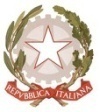 ISTITUTO COMPRENSIVO CASTEL GOFFREDO  viale Monte Grappa, 94 – 46042 Castel GoffredoEmail: mnic80300b@istruzione.it   -   www.iccastelgoffredo.gov.itSezioni associateSCUOLA  SECONDARIA 1° GR. ST. "Virgilio"                            Viale Monte Grappa, 94        TEL. 0376/770217- FAX 0376/781955SCUOLA PRIMARIA “G. ACERBI”                                                Viale Monte Grappa n° 76    TEL. FAX .0376/770130SCUOLA  PRIMARIA “A.CHIODA”                                               Via G. Puccini n° 4                 TEL FAX. 0376/771137SCUOLA  INFANZIA ST. “S. GIUSEPPE”                                      Viale L. Da Vinci n° 30         TEL. FAX 0376/770197SCUOLA INFANZIA ST. “DON FERRARI”                                   Viale L. Da Vinci n° 28         TEL. 0376/770145   FAX 0376/781801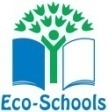 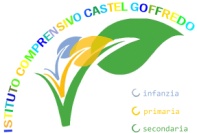 ISTITUTO COMPRENSIVO CASTEL GOFFREDO  viale Monte Grappa, 94 – 46042 Castel GoffredoEmail: mnic80300b@istruzione.it   -   www.iccastelgoffredo.gov.itSezioni associateSCUOLA  SECONDARIA 1° GR. ST. "Virgilio"                            Viale Monte Grappa, 94        TEL. 0376/770217- FAX 0376/781955SCUOLA PRIMARIA “G. ACERBI”                                                Viale Monte Grappa n° 76    TEL. FAX .0376/770130SCUOLA  PRIMARIA “A.CHIODA”                                               Via G. Puccini n° 4                 TEL FAX. 0376/771137SCUOLA  INFANZIA ST. “S. GIUSEPPE”                                      Viale L. Da Vinci n° 30         TEL. FAX 0376/770197SCUOLA INFANZIA ST. “DON FERRARI”                                   Viale L. Da Vinci n° 28         TEL. 0376/770145   FAX 0376/781801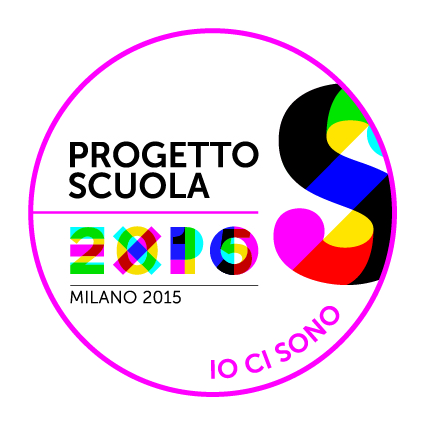 FORMAZIONE  alla SOSTENIBILITA’ AMBIENTALE  per GENITORI  -  INSEGNANTI – EDUCATORI -ASSOCIAZIONI